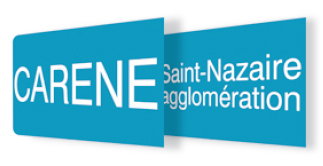 La CARENE Saint-Nazaire Agglomération(10 communes / 125 000 habitants)Communauté d’Agglomération de la REgion Nazairienne et de l’EstuaireDirection de la Mobilité et des espaces publics communautairesRecrute Un·e Technicien.ne Conseil en mobilité (H/F) Cadre d’emploi des techniciens territoriaux Le territoire de la Communauté d’Agglomération de Saint Nazaire est riche de sa diversité. Vitalité et audace, patrimoines naturels remarquables, situation géographique exceptionnelle au croisement de l’Océan, de la Loire et des marais de Brière font de ce territoire un espace aux atouts variés et exceptionnels. Fort de ses propres dynamiques, adossé à des collaborations étroites avec ses partenaires, le territoire de la Communauté d’Agglomération de Saint Nazaire développe des projets innovants et structurants dans lesquels les enjeux de communication sont majeurs. Le territoire revendique aujourd’hui sa personnalité autour d’une dynamique touristique et s’appuie sur son positionnement de vie urbaine et originale au bord de l’océan.La Direction de la Mobilité et de l’Espace Public communautaire assure le rôle d’autorité organisatrice de la mobilité, et décline les orientations du PDU (plan de déplacements urbains) qui vise à réduire la part modale de l’automobile, ainsi que la gestion des espaces publics déclarés d’intérêt communautaire (voiries structurantes ou internes aux parcs d’activité, sentier littoral, chemins de randonnée, voies réservées aux bus).Saint-Nazaire agglomération a initié une démarche d’incitation au changement de comportement en terme de mobilité depuis 2016 avec du conseil auprès des entreprises (plan de déplacements, études de mobilité sur les zones d’entreprises,…). Le principe de conseil en mobilité fait partie du plan d’actions du PCAET et du PDU (approuvé le 4 février 2020). Au sein de Direction de la Mobilité et des espaces publics communautaires et sous la responsabilité du Responsable de l’unité Transports et Mobilité, le·la Technicien.ne Conseil en mobilité aura les missions suivantes :•	Coordination du changement de comportement mobilité sur le territoire et définition d’un programme d’actions annuel. Mission à coordonner en interne de l’agglomération avec le réseau d’animateurs environnementaux et en externe avec la STRAN, avec la Ville de Saint-Nazaire (écoles/collèges, SPAT,…), Silène.•	Suivi du partenariat avec l’association Alisée en charge d’animations mobilité durable (ou autre partenaire à terme)•	Accompagnement des entreprises dans l’élaboration et la mise en œuvre des plans de mobilité pouvant se décliner par de la sensibilisation amont des structures, des conseils sur actions à mener, une formation des référents mobilités, l’animation de réunions thématiques pour faire connaitre les services, les évolutions règlementaires. Suivi administratif des conventions passées avec ces entreprises. •	Développement avec la direction de la communication de nouveaux visuels et documents d’accompagnement au changement de comportement. •	Développement d’une boite à outils pour les scolaires (en lien avec le savoir rouler), journées de la mobilité, sorties vélos, animation dans le cadre du défi,… •	Organisation d’événements : journée grand public, défi mobilité, campagne sensibilisation vélo,…•	Animation démarche Plan de Déplacements Administration de l’ensemble des sites de la CARENE, référent mobilité siège, accompagnement Ville de Saint-Nazaire•	Suivi de la politique de covoiturage : promotion, suivi Ouest-Go/plateforme covoiturage (suivi technique des outils et de la gestion des données), développement des aires de covoiturage et accompagnement à la définition d’une nouvelle stratégie.•	Accompagnement au lancement du projet hélYce+ (deux nouvelles lignes de BHNS et un développement des modes doux en 2025) Relations internes avec les élus et les autres directions fonctionnelles et techniques et relations externes avec les partenaires de la mobilité durable (STRAN, ADEME, Alisée) et les usagersProfil :-	Connaissance des politiques de déplacement et de mobilité-	Capacité à organiser, planifier et coordonner les interventions -	Aptitude d’animation-	Force de proposition, esprit d’initiative et d’autonomie-	Maitrise des outils informatiques de bureautique, il est apprécié la maitrise des outils SIG (Q-GIS) et d’infographie-	Intérêt pour le travail partenarial avec les acteurs locaux-	Bonne capacité d’écoute, de pédagogique, d’expression et d’argumentation écrite et orale-	Savoir défendre l’intérêt de la collectivité et du service publicAdresser votre candidature (CV + lettre de motivation) :Monsieur le Président de la CARENEBP 305 - 44605 - SAINT NAZAIRE CEDEXTél. 02 51 16 48 48Avant 23 décembre 2022 